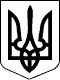 УЖГОРОДСЬКА РАЙОННА державна адміністраціяЗАКАРПАТСЬКОЇ ОБЛАСТІР О З П О Р Я Д Ж Е Н Н Я____20.03.2020_____                    Ужгород                         №___116________Про затвердження проекту землеустрою щодо відведення земельної ділянки та передачу у постійне користування 	Відповідно до статей 6, 13, 21, 39 Закону України „Про місцеві державні адміністрації”, статті 55 Закону України „Про землеустрій”, законів України „Про державний земельний кадастр”, „Про державну реєстрацію речових прав на нерухоме майно та їх обтяжень”, статей 17, 92, 116, 122, 123, 125, 186 Земельного кодексу України, розглянувши клопотання Управління державної служби спеціального зв’язку та захисту інформації України в Закарпатській області 10.12.2019 №33/01/01-1280 та проекту землеустрою щодо відведення земельної ділянки:	1. Затвердити проект землеустрою щодо відведення земельної ділянки Управлінню державної служби спеціального зв’язку та захисту інформації України в Закарпатській області (код за ЄДРПОУ 34747966) для розміщення та постійної діяльності Державної Служби спеціального зв’язку та захисту інформації України, площею  (кадастровий номер 2124883600:11:016:0063), за адресою с.Коритняни, вулиця Миру, 1б, Ужгородського району Закарпатської області.	2. Надати у постійне користування Управлінню державної служби спеціального зв’язку та захисту інформації України в Закарпатській області земельну ділянку державної власності площею  (кадастровий номер 2124883600:11:016:0063) (код КВЦПЗ-13.05) для розміщення та постійної діяльності, що розташована за адресою с.Коритняни, вулиця Миру, 1б, Ужгородського району Закарпатської області.	3. Рекомендувати Управлінню державної служби спеціального зв’язку та захисту інформації України в Закарпатській області зареєструвати в Державному реєстрі речових прав на нерухоме майно право постійного користування земельною ділянкою площею  (кадастровий номер 2124883600:11:016:0063), що розташована за адресою с.Коритняни, вулиця Миру, 1б, Ужгородського району Закарпатської області.4. Контроль за виконанням цього розпорядження залишаю за собою.Голова державної адміністрації                                   Вячеслав ДВОРСЬКИЙ